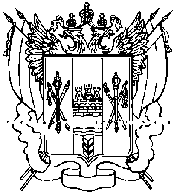 	Администрация Киевского сельского поселенияПОСТАНОВЛЕНИЕ            26.04 2017 г.                                                       № 34                                         с.Киевка            На основании ст. 22 Жилищного кодекса Российской Федерации, Протеста прокуратуры Ремонтненского района Ростовской области от 05.04.2017 № 7-25-2017/789, ПОСТАНОВЛЯЮ:1. В приложение к постановлению Администрации Киевского сельского поселения от 28.12.2015 № 113 «Об утверждении административного регламента предоставления муниципальной услуги «Перевод жилого помещения в нежилое помещение и нежилого помещения в жилое помещение» внести следующие изменения: Пункт 2.7. Перечень оснований для отказа в осуществлении муниципальной услуги дополнить подпунктами:2.7.4. Перевод жилого помещения в наемном доме социального использования в нежилое помещение не допускается;2.7.5. Перевод жилого помещения в нежилое помещение в целях осуществления религиозной деятельности не допускается.2. Настоящее постановление подлежит размещению на официальном сайте Администрации Киевского сельского поселения.3. Контроль за исполнением настоящего постановления оставляю за собой.И.о. главы АдминистрацииКиевского сельского поселения                                                                  Е.В.Мельникова                                            О внесении изменений в постановление Администрации Киевского сельского поселения от 28.12.2015 № 113 «Об утверждении административного регламента предоставления муниципальной услуги «Перевод жилого помещения в нежилое помещение и нежилого помещения в жилое помещение»